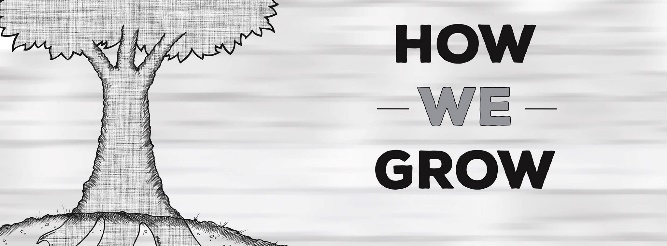 Good FruitMatthew 7:15-23 (Pg. , Galatians 5:19-23How do I know if I’m actually growing?Jesus said, “Look at the fruit.” Good tree; good fruitBad tree; bad fruit.What kind of fruit are you producing?Four Tools for Future Fruitfulness:Know your strengths- DNA SeminarTell your story- Glow SeminarShare your resources- Financial StewardshipGo to the world- Cross-Cultural Experience